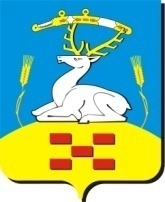 АДМИНИСТРАЦИЯ  УВЕЛЬСКОГО МУНИЦИПАЛЬНОГО РАЙОНА П О С Т А Н О В Л Е Н И Е“_____ ”______________  2019 г.   №  п. Увельский Челябинской областиО внесении изменений  и дополнений в административный регламент предоставления муниципальной услуги «Отчуждение находящегося в муниципальной собственности арендуемого имущества в порядке реализации субъектом малого или среднего предпринимательства преимущественного права приобретения»В соответствии с Федеральными законами от 06.10.2003 N 131-ФЗ "Об общих принципах организации местного самоуправления в Российской Федерации", от 27.07.2010 N 210-ФЗ "Об организации предоставления государственных и муниципальных услуг", Постановлением Администрации Увельского муниципального  района от 11.04.2018 N 335 "Об утверждении в новой редакции  Перечня  государственных и муниципальных услуг, предоставление которых организуется по принципу «одного окна» на базе Муниципального автономного учреждения Увельского муниципального района "Многофункциональный центр предоставления государственных и муниципальных услуг», Администрация Увельского муниципального района ПОСТАНОВЛЯЕТ:1. Внести в административный регламент предоставления муниципальной услуги «Отчуждение находящегося в муниципальной собственности арендуемого имущества в порядке реализации субъектом малого или среднего предпринимательства преимущественного права приобретения»  (далее - Регламент), утвержденный постановлением Администрации Увельского муниципального района от 28.06.2017 N 897, следующие изменения и дополнения:1)  Пункт 1.2 Регламента изложить в следующей редакции:Настоящий административный регламент разработан в соответствии и на основании нормативных правовых актов:-   Гражданским кодексом Российской Федерации;- Федеральным законом от 22.07.2008 г. № 159-ФЗ «Об особенностях отчуждения недвижимого имущества, находящегося  в государственной или муниципальной собственности и арендуемого субъектами малого и среднего предпринимательства, и о внесении изменений в отдельные законодательные акты Российской Федерации»  (в редакции от 03.07.2018);- Федеральным законом от 21.12.2001 г. № 178-ФЗ «О приватизации государственного и муниципального имущества»;- Федеральным законом от 29.07.1998 г. № 135-ФЗ «Об оценочной деятельности в Российской Федерации»;- Федеральным законом от 21.07.1997 г. № 122-ФЗ «О государственной регистрации прав на недвижимое имущество и сделок с ним»;- Федеральным законом от 24.07.2007 г. № 209-ФЗ «О развитии малого и среднего предпринимательства в Российской Федерации»;- Федеральным законом от 27.07.2010 г. № 210-ФЗ «Об организации предоставления государственных и муниципальных услуг»;– Федеральным законом «Об организации предоставления государственных и муниципальных услуг»;– Федеральным законом «О порядке рассмотрения обращений граждан Российской Федерации»;        - Федеральным законом Российской Федерации от 06.10.2003 N 131-ФЗ "Об общих принципах организации местного самоуправления в Российской Федерации";- Федеральным законом Российской Федерации от 02.05.2006 N 59-ФЗ "О порядке рассмотрения обращений граждан Российской Федерации";- Федеральным законом Российской Федерации от 27 июля 2006 года N 152-ФЗ "О персональных данных";- Федеральным закон Российской Федерации от 09.02.2009 N 8-ФЗ "Об обеспечении доступа к информации о деятельности государственных органов и органов местного самоуправления";- Федеральным законом Российской Федерации от 27 июля 2006 года N 149-ФЗ "Об информации, информационных технологиях и о защите информации";- Постановлением Правительства РФ от 16.05.2011 N 373 "О разработке и утверждении административных регламентов исполнения государственных функций и административных регламентов предоставления государственных услуг";- Постановлением Администрации Увельского муниципального  района от 11.04.2018 N 335 "Об утверждении в новой редакции  Перечня  государственных и муниципальных услуг, предоставление которых организуется по принципу «одного окна» на базе Муниципального автономного учреждения Увельского муниципального района "Многофункциональный центр предоставления государственных и муниципальных услуг»;-Уставом Увельского муниципального района.2) Пункт 2.6 Регламента изложить в следующей редакции:Перечень документов, необходимых для предоставления муниципальной услуги:      - заявление о реализации преимущественного права на приобретение имущества по установленной форме (Приложение № 1);      - свидетельство о внесении в единый государственный реестр юридических лиц;- документ, подтверждающий полномочия лица, действующего без доверенности (директора, генерального директора) (заверенный заявителем или нотариально);- заверенную заявителем копию паспорта (для индивидуальных предпринимателей);              - решение заявителя об использовании права выбора порядка оплаты (единовременно или в рассрочку - ежемесячно или ежеквартально, иное) приобретаемого арендуемого имущества, а также срока рассрочки, в соответствии с действующим законодательством.Заявитель вправе по собственной инициативе дополнительно представить:- технический (кадастровый) паспорт на арендуемое недвижимое имущество;- копии договора(-ов) аренды имущества, подтверждающего (-их) факт нахождения арендуемого имущества по состоянию на 01.07.2015 во временном владении и (или) временном пользовании непрерывно в течение двух и более лет;3)  Пункт 2.12 Регламента  изложить в новой редакции:Основания для отказа в предоставлении муниципальной услуги:- арендуемое имущество на день подачи заявления находится в их временном владении и (или) временном пользовании непрерывно менее двух и более лет в соответствии с договором или договорами аренды такого имущества, за исключением случая, предусмотренного частью 2.1 статьи 9 Федерального закона от 22.07.2008 г. № 159-ФЗ «Об особенностях отчуждения недвижимого имущества, находящегося  в государственной или муниципальной собственности и арендуемого субъектами малого и среднего предпринимательства, и о внесении изменений в отдельные законодательные акты Российской Федерации»  (в редакции от 03.07.2018);- наличие задолженность по арендной плате за такое имущество, неустойкам (штрафам, пеням) на день заключения договора купли-продажи арендуемого имущества в соответствии с частью 4 статьи 4 (Федерального закона от 22.07.2008 г. № 159-ФЗ), а в случае, предусмотренном частью 2 или частью 2.1 статьи 9 настоящего Федерального закона, - на день подачи субъектом малого или среднего предпринимательства заявления;- арендуемое имущество включено в утвержденный в соответствии с частью 4 статьи 18 Федерального закона "О развитии малого и среднего предпринимательства в Российской Федерации" перечень государственного имущества или муниципального имущества, предназначенного для передачи во владение и (или) в пользование субъектам малого и среднего предпринимательства, за исключением случая, предусмотренного частью 2.1 статьи 9 настоящего Федерального закона;-  сведения о субъекте малого и среднего предпринимательства на день заключения договора купли-продажи арендуемого имущества исключены из единого реестра субъектов малого и среднего предпринимательства.. Основания для приостановления предоставления муниципальной услуги отсутствуют.4) Приложение 1 к Регламенту изложить в новой редакции согласно приложению к настоящему постановлению.5)  Раздел III Регламента дополнить пунктом 3.1.6 следующего содержания:3.1.6. При получении заявления Комитет по управлению имуществом обязан: обеспечить заключение договора на проведение оценки рыночной стоимости арендуемого имущества в порядке, установленном Федеральным законом "Об оценочной деятельности в Российской Федерации", в двухмесячный срок с даты получения заявления;принять решение об условиях приватизации арендуемого имущества в двухнедельный срок с даты принятия отчета о его оценке;направить заявителю проект договора купли-продажи арендуемого имущества в десятидневный срок с даты принятия решения об условиях приватизации арендуемого имущества (в ред. Федерального закона от 17.07.2009 N 149-ФЗ).В случае, если заявитель не соответствует установленным статьей 3 настоящего Федерального закона требованиям и (или) отчуждение арендуемого имущества, указанного в заявлении, в порядке реализации преимущественного права на приобретение арендуемого имущества не допускается в соответствии с настоящим Федеральным законом или другими федеральными законами, уполномоченный орган в тридцатидневный срок с даты получения этого заявления возвращает его арендатору с указанием причины отказа в приобретении арендуемого имущества.2. Отделу информационных технологий Администрации Увельского муниципального района (Лычко И.А.) опубликовать настоящее постановление в порядке, установленном для официального опубликования муниципальных правовых актов, и разместить настоящее постановление на официальном сайте Администрации Увельского муниципального района в сети Интернет.3. Контроль исполнения настоящего Постановления возложить на Заместителя Главы района по земельным и имущественным отношениям - председателя Комитета по земельным отношениям администрации Увельского муниципального района - Карпову Наталью Викторовну.ГлаваУвельского муниципального района                                                            С.Г. Рослов